Tell me the stories of Jesus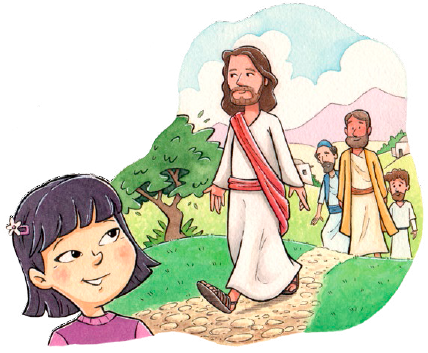 I love to hearThings I would ask him to tell me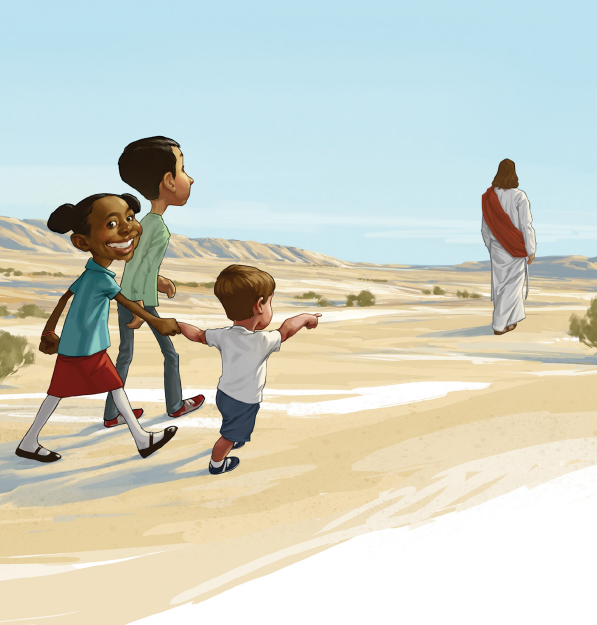 If he were hereScenes by the wayside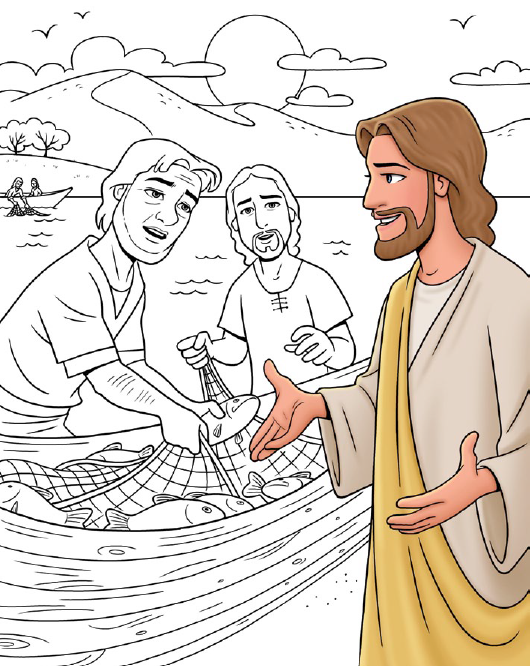 Tales of the seaStories of Jesus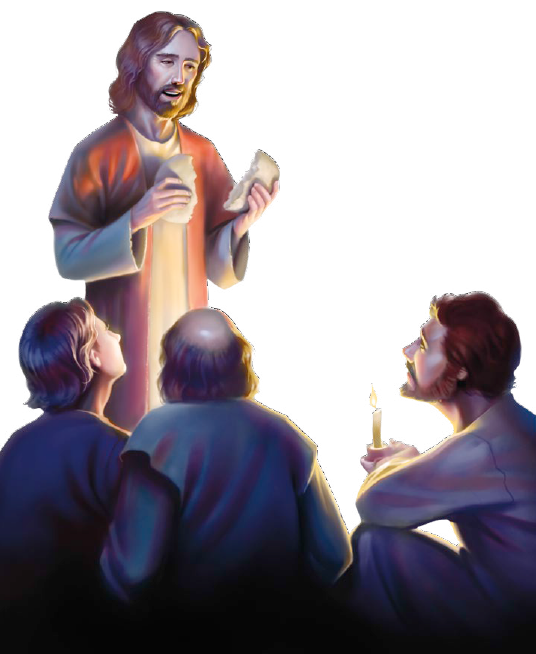 Tell them to meOh, let me hear how the children 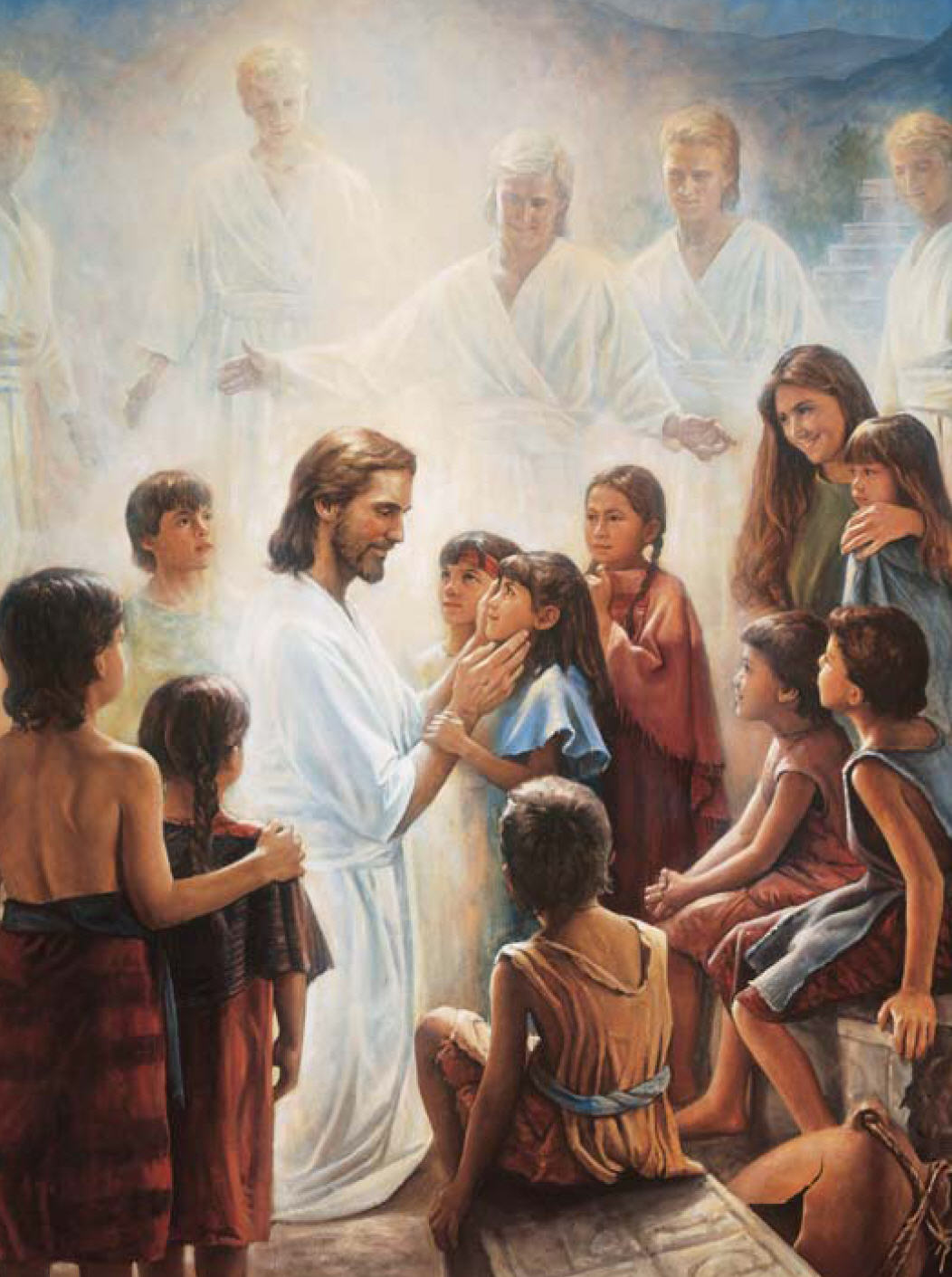 Stood round his kneeI shall imagine his blessings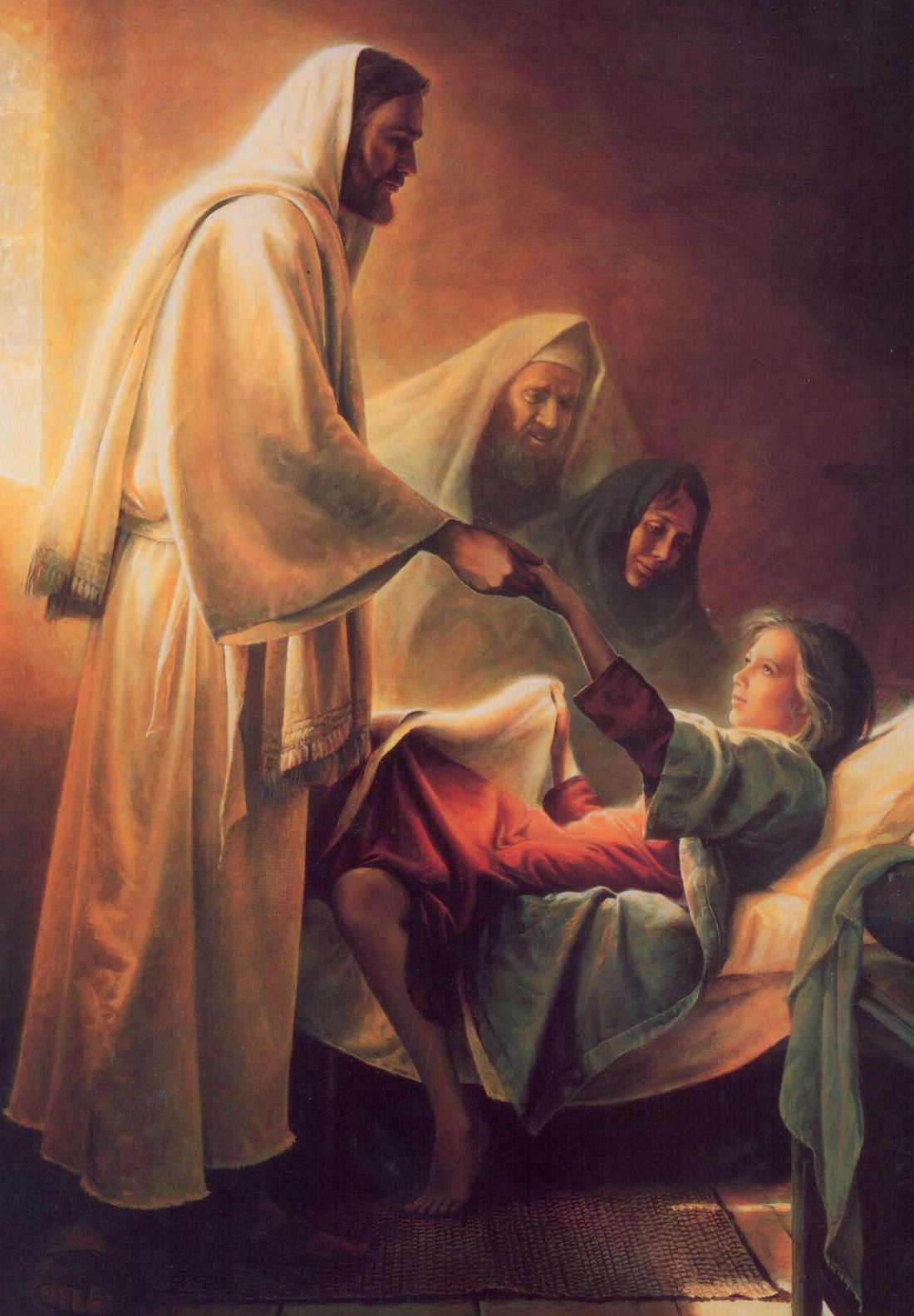 Resting on meWords full of kindness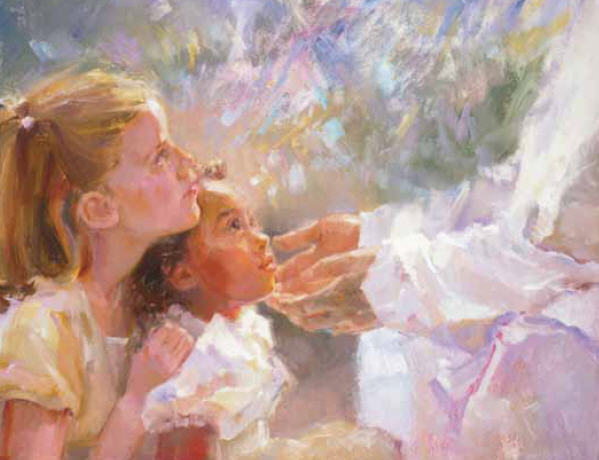 Deeds full of grace All in the love-light of Jesus' face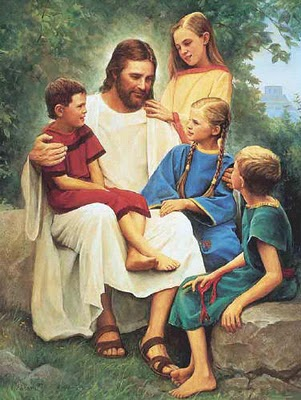 Tell me, in accents of wonder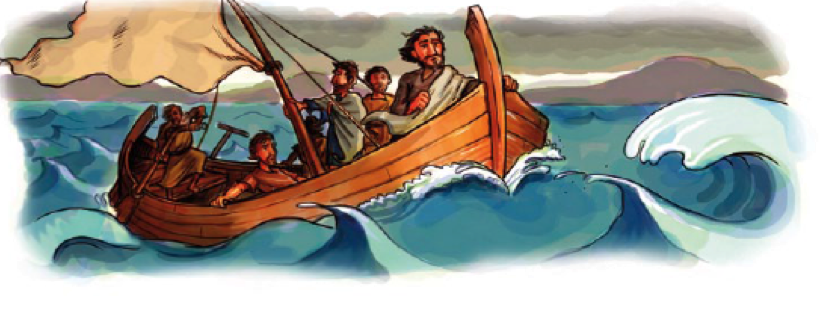 How rolled the seaTossing the boat in a tempest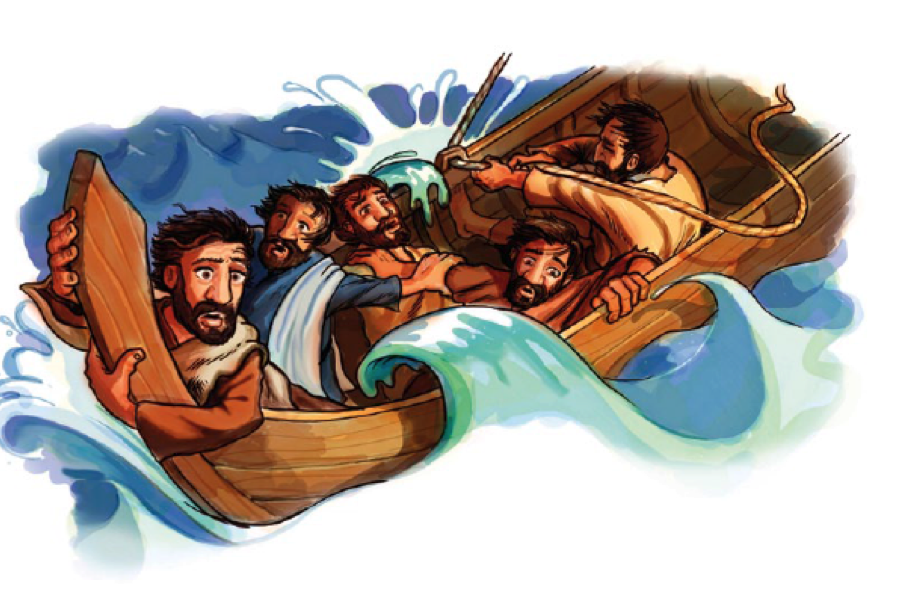 On Galilee! And how the Master,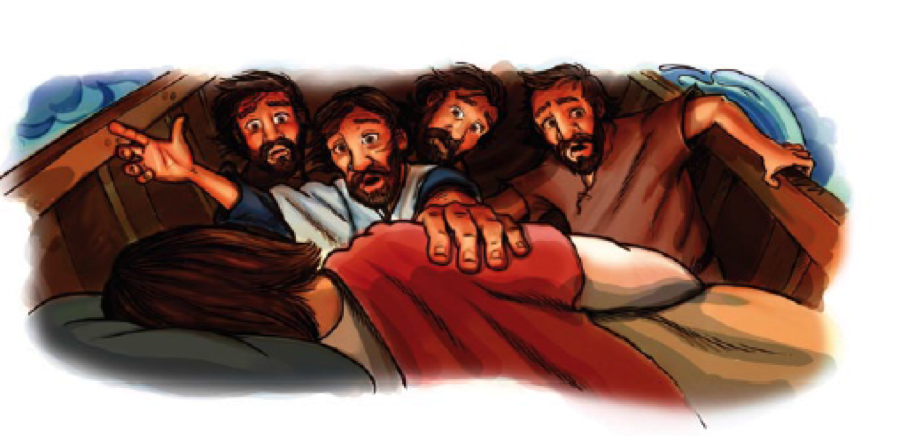 Ready and kind Chided the billows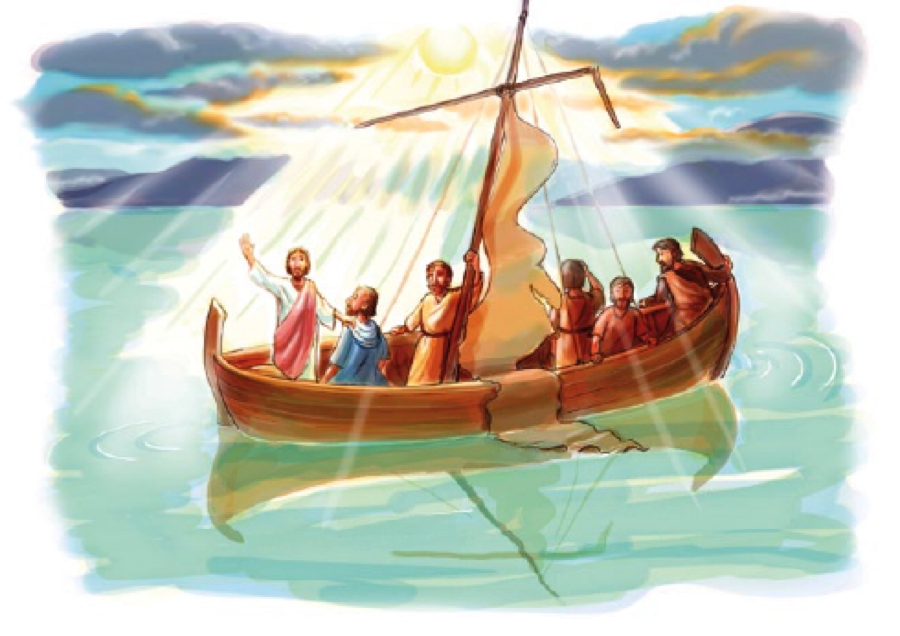 And hushed the wind